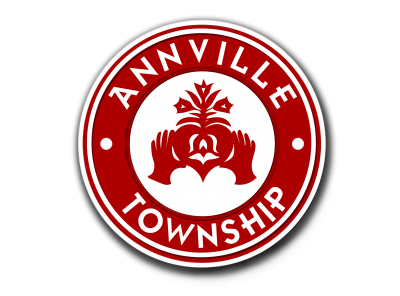 Annville Township 36 N. Lancaster StreetPO Box 178Annville, PA 17003Phone: 717-867-4476    Fax: 717-867-0916www.annvilletwp.com2024 Residential Rental Unit License Application(A separate application is required for each rental unit.)Rental Unit Address: 									Apt. / Room #: 			Dwelling Type:        single family           duplex           apartment           townhouse         rooming house           other: 			Number of tenants in the residential unit: 	No. Adults 		   (18 & over) 	   No. Children (under 18) 	        		  Owner Name:      					      			Phone:   			_________Owner Address:  								Cell Phone: 			__  *No PO Boxes - must use a physical street address									Email:   ________________________Contact Person (if Owner is a partnership, corporation, etc.): 							Does Owner live more than 30 miles from the Township of Annville?	         Yes                  No	If yes, contact information on an agent or manager who lives within 30 miles of Annville Township must be provided as per Chapter 11 of the Annville Township Code of Ordinances.Agent Name:      								Phone:        			Agent Address:  								Cell Phone: 			  *No PO Boxes - must use a physical street address												Email:  _______________________This application is for the licensing of a residential rental unit as required by Chapter 11 of the Annville Township Code of Ordinances.  Issuance of a Residential Rental Unit License does not indicate the residential rental unit is in compliance with Township Ordinances and/or any other applicable codes.By signing this application, I certify that all facts in the application are true and correct.  This application is being made by me to induce official action on the part of Annville Township and I understand that any false statements made herein are subject to the penalties of 18 Pa.C.S.A.-4904, relating to unsworn falsification to authorities.Signature: 									Date: 					Fee Per Residential Unit:$50.00 New application received/postmarked within 10 days of notification letter from Township$75.00 Renewal application received/postmarked by 12/31/23$75.00 New application received/postmarked more than 10 days after receipt of notification letter from TownshipReturn completed application and payment to Annville Township at the address above.For Office Use Only:License No. 2024-         ___                                            Payment      		       Date Received  		   